Рабочая программа по предмету Ручной трудКоррекционный 3 «б» класс.-2023   Планируемые	результаты	освоения	учебного	предмета	«Ручной	труд»слабовидящими обучающимися с легкой умственной отсталостью.Личностные результаты:овладение социальной ролью обучающегося, сформированность мотивов обучения, навыков взаимодействия с учителем и одноклассниками;развитие любви к своей стране и городу;развитие способности к пониманию и сопереживанию чувствам других людей;владение навыками коммуникации и нормами социального взаимодействия;развитие эстетических чувств;формирование знаний о правилах безопасного здорового образа жизни;формирование интереса к предметно-практической деятельности, трудовым действиям.Предметные результаты.й уровень усвоения программного материала (базовый).обучающиеся наиболее успешно овладевают программным материалом в процессе фронтального обучения. Все задания выполняются ими, как правило, самостоятельно. Они не испытывают больших затруднений при изменениях в ходе занятия. Дети умеют использовать имеющийся опыт, осваивая новый вид деятельности. Умение объяснять свои действия словами свидетельствует о сознательном усвоении этими учащимися программного материала. Им доступен некоторый уровень обобщения. Полученные знания и умения такие ученики успешнее остальных применяют на практике. При выполнении сравнительно сложных заданий им нужна незначительная стимулирующая помощь взрослого.Обучающиеся должны знать:правила	техники	безопасности	при	работе	с	бумагой,	нитками,	проволокой, металлическим конструктором, древесиной, клеем, наждачной бумагой;названия инструментов (ножницы, иголка, стека, кусачки, отвёртка, шило, напильник) и правила техники безопасности при работе с ними;названия материалов	для   поделок   и их  свойства;	возможность	использования изученных материалов;названия объектов работы;приемы соединения деталей (палочки с заострёнными концами, клей, пластилин, нитки, винт и гайка);о трудовых профессиях швеи, столяра, слесаря и роли труда в жизни человека.Обучающиеся должны уметь:работать	с	отдельными	видами	материалов	(бумагой,	нитками,	пластилином, природным материалом, проволокой, тканью);владеть доступными трудовыми умениями и навыками использования инструментов при работе с отдельными видами материалов;подбирать доступные материалы для изготовления изделий в соответствии с поставленной задачей;сравнивать образец с натуральным объектом;составлять план работы самостоятельно и по вопросам учителя; придерживаться плана при выполнении изделия;делать отчет о последовательности изготовления изделия;делать	отчет	о	технологии	изготовления	изделия	по	вопросам	учителя	с употреблением в речи технических терминов;осуществлять необходимые контрольные действия на глаз, с помощью мерки и линейки;анализировать свое изделие и изделие товарища;создавать несложные конструкции по образцу, по рисунку, по технологической карте и доступным заданным условиям;употреблять в речи слова, обозначающие пространственные признаки предметов, и слова, обозначающих пространственные отношения предметов;выполнять доступные действия по самообслуживанию и доступные виды домашнего труда.й уровень усвоения программного материала (минимальный):В ходе обучения дети испытывают большие затруднения в усвоении новых знаний, у них снижена работоспособность и познавательный интерес к окружающему. Обучающиеся понимают большую часть информации на фронтальных занятиях, но без помощи со стороны педагога задания выполнить не могут. Из-за низкой мотивации к учению такие дети нуждаются не только в организующей, но и в стимулирующей помощи.Обучающиеся должны знать:правила техники безопасности при работе с бумагой, нитками, проволокой, металлического конструктором, древесиной, клеем, наждачной бумагой;названия инструментов (ножницы, иголка, стека, кусачки, отвёртка, шило, напильник) и правила техники безопасности при работе с ними;названия материалов для поделок; названия объектов работы;элементарные сведения о профессиях: слесаря, столяра, швеи.Обучающиеся должны уметь:уметь с помощью учителя ориентироваться в задании;работать с отдельными видами материалов (бумагой, пластилином, природным материалом, проволокой);владеть доступными трудовыми умениями и навыками использования инструментов при работе с отдельными видами материалов;сравнивать образец с натуральным объектом;выполнять изделие с помощью учителя, несложные изделия — самостоятельно;по вопросам учителя давать словесный отчет и анализ своего изделия и изделия товарища;употреблять в речи слова, обозначающие пространственные признаки предметов, и слов, обозначающих пространственные отношения предметов;выполнять доступные действия по самообслуживанию и доступные виды домашнего труда.Планируемые результаты сформированности базовых учебных действий. Личностные:принятие социальной роли обучающегося;личностная готовность к осуществлению предметно-практической деятельности;понимание	слабовидящим	обучающимся	с	легкой	умственной	отсталостью(интеллектуальными нарушениями) значения собственного учения;ориентация	в	оценках	учителей,	сверстников,	родителей,	понимание	причин успеха/неуспеха в учебной деятельности;ориентация на содержательные моменты школьной действительности, принятие образца «хорошего ученика»;ориентация в социальном окружении, понимание своего места в нем;формирование чувства любви к своей стране, городу (краю);учебно-познавательный интерес к учебному материалу;здоровьесберегающее поведение;ориентация	на	оценку	собственных	поступков	с	точки	зрения	соответствия общепризнанным нормам;доступная творческая самореализация.Регулятивные:умение	придерживаться	заданной	последовательности	учебно-практических	и познавательных действий при решении предметно-практических задач (с помощью учителя).понимание значения предметно-практической деятельности для жизни в социуме;умение предвидеть ближайший практический результат учебного действия (основы прогнозирования);умение выполнять доступные операции для осуществления контроля (пошагового и итогового) за учебным действием;адекватное понимание своих достижений, умение оценивать конкретный результат учебной деятельности, правильность выполнения действий, их цепочки;умение адекватно запрашивать и принимать необходимую практическую помощь для решения и достижения результата учебной деятельности.Познавательные:овладение представлениями о трудовых профессиях и понимание роли труда в жизни человека;освоение и использование элементарных общих понятий, обеспечивающих учебно- познавательную деятельность;умение	выполнять	доступные	трудовые	операции	при	решении	предметно- практических задач;умение	придерживаться	заданной	последовательности	учебно-практических	и познавательных действий при решении предметно-практических задач;использование	сохранных	анализаторов	(в	том	числе	остаточного	зрения)	в предметно-практической деятельности;сравнение и элементарный анализ простых объектов, их свойств, строения при решении предметно-практических задач;актуализация, накопление, расширение, уточнения знаний.Коммуникативные:умение слушать и вступать в диалог; участвовать в коллективном обсуждении проблем;умение оценивать процесс и результаты взаимодействия;умение	адекватно	воспринимать,	понимать	и	продуцировать	вербальные	и невербальные средства общения;умение взаимодействовать с партнерами в системе координат: «слабовидящий-нормально видящий», «слабовидящий-слабовидящий»; «слабовидящий-слепой»;умение выражать свои мысли в соответствии с задачами и условиями коммуникации.Содержание учебного предмета «Ручной труд».Общекультурные и общетрудовые компетенции. Основы культуры труда, самообслуживания.Трудовая деятельность и её значение в жизни человека. Мастера и их профессии.Планирование и выполнение несложного практического задания с опорой на технологическую карту и инструкцию выполнения задания.Организация рабочего места в зависимости от вида работы, планирование трудового процесса по инструкции педагога. Рациональное размещение на рабочем месте материалов и инструментов. Контроль и корректировка хода работы.Работа в малых группах, осуществление сотрудничества, выполнение социальных ролей (руководитель и подчинённый).Использование зрения и осязания при выполнении трудовых действий. Выполнение доступных видов работ по самообслуживанию, домашнему труду.Технология ручной обработки материалов. Элементы графической грамотыОбщее понятие о материалах, их происхождении. Исследование доступных материалов на основе зрительного, осязательного восприятия и всех сохранных анализаторов.Подготовка материалов к работе. Экономное расходование материалов. Выбор материалов по их декоративно-художественным и конструктивным свойствам, использование соответствующих способов обработки материалов в зависимости от назначения изделия с помощью педагога.Инструменты и приспособления для обработки материалов (знание названий используемых инструментов, область применения, правила использования), выполнение приёмов их рационального и безопасного использования. Правила техники безопасности при работе с инструментами.Называние и выполнение основных технологических операций ручной обработки материалов: разметка деталей (по шаблону, трафарету), выделение деталей (отрывание, резание ножницами), формообразование деталей (сгибание, складывание и др.), сборка изделия (клеевое, ниточное, проволочное и др.), отделка изделия или его деталей (аппликация и др.).Работа с технологическими картами, инструкциями по выполнению задания.Использование простейших измерений и построений для решения несложных практических задач. Контроль выполнения отдельных операций и готового изделия (с помощью учителя).Конструирование и моделированиеОбщее представление о конструировании как создании конструкции каких-либо изделий (технических, бытовых, учебных и пр.). Изделие, деталь изделия (общее представление). Понятие о конструкции изделия. Виды и способы соединения деталей. Основные требования к изделию (соответствие материала, конструкции и внешнего оформления назначению изделия).Конструирование и моделирование изделий из различных материалов по образцу, рисунку, простейшему чертежу и доступным заданным условиям.В 3 классе содержание учебного материала представлено следующими разделами:Работа с природными материалами.Правила техники безопасности при сборе природного материала. Повторение познавательных сведений о знакомых обучающимся природных материалах, их свойствах, правилах заготовки. Использование природных материалов при создании аппликаций и многодетальных объёмных изделий. Применение специальных инструментов, приспособлений и материалов (шило, палочки с заострёнными концами, пластилин, клей).Работа с бумагой и картоном.Правила ТБ при работе с ножницами, клеем. Закрепление умения резать ножницами. Закрепление умения сгибать, сминать и склеивать бумагу. Элементарные понятия о назначении некоторых сортов бумаги и картона; элементарные свойства и особенности бумаги и картона. Сведения о назначении картона как материала для изготовления различной тары. Свойства коробочного картона: более толстый и прочный. Способы изготовления коробок. Понятие «шаблон», «трафарет». Правила работы с шаблоном, трафаретом. Понятия «контурное изображение», «силуэт». Техника «бумажная мозаика». Сборка макета по сказке «Колобок» с использованием техники «оригами».Работа с пластилином.Организация рабочего места при выполнении лепных работ. Способы подготовки пластилина к работе: разогрев и разминание. Работа с твёрдым пластилином. Техника безопасности при работе со стекой. Разрезание пластилина стекой. Знакомство с геометрическими телами (брус, цилиндр, конус, шар) и их признаками. Закрепление приёмов прищипывания, примазывания, скатывания, сплющивания, вытягивания, сдавливания. Раскатывание шара на подкладной доске. Вытягивание одной стороны шара; сплющивание стороны шара для придания ему грушевидной формы. Скатывание шара ладонями круговыми движениями. Вдавливание ямки на поверхности шара. Раскатывание шара до овальной формы. Раскатывание столбиков различной толщины и длины в ладонях и на подкладной доске. Закрепление практических умений лепить конструктивным способомизделия и фигурки (лепка из отдельных частей). Освоение пластического способа лепки изделий и фигурок (лепка из целого куска пластилина). Расположение предметов на подставке в определённой последовательности при компоновке макета. Сборка макета по сказке «Колобок» с использованием природных материалов.Работа с текстильными материалами.Элементарные сведения о профессии швеи. Назначение ручных стежков, их виды. Назначение стежка «вверх-вниз» (шов «вперёд иголка»), косого обмёточного стежка. Повторение первоначальных сведений о нитках: назначение, свойства и особенности ниток: тонкие, толстые; разрываются, разрезаются, скручиваются, сплетаются,  могут окрашиваться в разные цвета. Завязывание узелка на конце нитки. Инструменты, применяемые при работе с текстильными материалами: ножницы, иглы, наперсток. Правила ТБ при работе с ножницами, иглой. Строение иглы для слепых и слабовидящих людей. Правила работы с иглой для слепых и слабовидящих людей. Понятия «строчка», «стежок», «лекало».Работа с металлоконструктором.Элементарные сведения о профессии слесаря. Правила ТБ при работе с кусачками. Изделия, наборы деталей и инструменты для работы с металлоконструктором. Соединение и сборка деталей. Названия деталей конструктора: панель, пластина, уголок, планшайба, планка, скоба, винт, гайка. Названия инструментов: ключ гаечный, отвёртка. Завинчивание и отвинчивание гаек пальцами и инструментами. Соединение изделий с помощью винта и гайки.Работа с древесиной.Элементарные сведения о профессии столяра. Понятия «дерево», «древесина». Элементарные сведения о назначении и применении древесины. Свойства древесины: ломается, гнётся, режется, раскалывается вдоль волокон. Забивать гвоздь в древесину и извлекать его. Простейшие способы обработки древесины (зачистка, шлифовка) ручными инструментами и приспособлениями (напильник, наждачная бумага).Занятия проводятся с учётом возрастных особенностей, имеющихся навыков самостоятельной познавательной деятельности и степенью готовности к работе в коллективе. При организации занятий необходимо учитывать состояние зрительных функций обучающихся и характер сопутствующих заболеваний, состояние слуха, опорно- двигательного аппарата, эмоционально-волевой сферы.Тематическое планирование по предмету «Ручной труд» 3 класс.№урокаНазвание	разделов,тем.КоличествочасовОсновные виды учебной деятельностиРаботас природными материалами (8 часов)1Вводный урок.1Выполняют контрольную работу.2Экскурсия в природу сцелью	сбораприродного материала.1Собирают природный материал с учётомего величины, цвета, формы.Рассказывают о правилах сбора, сушки и хранения собранного природного материала.3-4Изготовлениедекоративной	вазочки2Участвуют в беседе по теме урока.Рассматривают и обсуждают образец вазы.с	использованиемINIdCTИЛИHd	Иприродного материалаСоставляют план выполнения поделки.Поэтапно		выполняют	практическую работу:	покрывают		пластилином поверхность				выбранной				ёмкости (пластиковая, жестяная, стеклянная); рассматривают различные образцы узоров, повторяют			понятие			«орнамент»; определяются	с		узором		на	вазочке; используют для поделки семена арбуза, яблока, семена клёна, шишки ольхи и др.; Убирают рабочее место.5Составлениедекоративных	букетов—  КОМПОЗИЦИИ   ИЗ СТИХветок, листьев, цветов.1Участвуют в беседе по теме урока.Рассматривают и обсуждают образец. Поэтапно	выполняют	практическую работу: составляют простейшую поделку из природного материала.Проговаривают	действия,	называют приёмы соединения деталей.Оценивают качество работы совместно с учителем. Убирают рабочее место.6Изготовление	порисунку паука из скорлупы грецкого opexa.1Участвуют в беседе по теме урока.Рассматривают и обсуждают образец. Выполняют изделие по рисунку.Выбирают	для	поделке	природный материал.Скрепляют части поделки пластилином. Проговаривают	действия,	называют приёмы соединения деталей.Оценивают качество работы совместно с учителем. Убирают рабочее место.7Изготовление	бабочкииз	природных материалов.1Выполняют	изделие	по	инструкции	сопорой на технологическую карту. Выбирают	для	поделки	природный материал (ракушки, веточки и др.).Выкладывают	на	поверхность	основыприродный	материал	и	соединяют	с помощью пластилина.Оценивают качество работы совместно с учителем. Убирают рабочее место.8Аппликация	иззасушенных	листьев«Девочка и мальчик»1Участвуют в беседе по теме урока.Рассматривают		и	обсуждают	образец аппликации.	Проговаривают	понятие«аппликация».Выделяют	основные	признаки аппликационного изображения.Сравнивают листья деревьев, выбирают листья ивы и клёна.Составляют аппликацию из сухих листьев с опорой на технологическую карту.Самостоятельно	оценивают	качество работы. Убирают рабочее место.Работас бумагой и картоном (16часов)9Изготовлениегеометрических фигур по шаблонам.1Повторяют технику безопасности приработе с ножницами.Вспоминают технические сведения о картоне.Знакомятся с понятием «шаблон» и его геометрическими формами. Знакомятся с понятием «контур».Учатся правильно обводить шаблон. Правильно	(экономно)	выполняют разметку фигур на бумаге по образцу.Самостоятельно	оценивают	качество работы. Исправляют недостатки.Убирают рабочее место.10Изготовлениепредметнойаппликации	из1Повторяют	технические	сведения	окартоне.Рассматривают	образец	аппликации.геометрических фигур.Анализируют	образец	аппликациисамостоятельно или по вопросам учителя. Выполняют разметку фигур на бумаге по образцу.Выполняют	аппликацию	ИЗгеометрических фигур.Самостоятельно	оценивают	качество работы. Убирают рабочее место.11Изготовление	избумаги	пакета	для хранения изделий.1Планируют	ближайшую	операцию	сопорой на технологическую карту. Учатся делать разметку.Сгибают	прямоугольник,	совмещая нижние углы с опорными точками.Вырезают по длинной линии и кругу, не смыкая лезвия ножниц.Самостоятельно	оценивают	качество работы. Убирают рабочее место.12Изготовлениеаппликации	из мятой бумаги «Дерево»1Участвуют	в	беседе	по	теме	урока«Сезонные изменения в природе». Анализируют	образец	аппликации	по вопросам	учителя,	выделяя	название изделия,			материал,		детали, пространственное расположение.Составляют план выполнения аппликации. Размещают предметное изображение на листе цветного картона.Самостоятельно оценивают качество работы. Убирают рабочее место.13Разметка по шаблонамслоЖНой конфигурации. Вырезание по контуру.1Повторяют правила работы с шаблоном.Учатся	делать	разметку	по	шаблонам сложной конфигурации.Правильно	(экономно)	выполняют разметку фигур на бумаге по образцу.Знакомятся с понятиями: «силуэт».Вырезают	ножницами	по	контурнойлинии.Самостоятельно	оценивают	качество работы. Исправляют недостатки.Убирают рабочее место.14Аппликация в техникемозаики «Яблоко».1Повторяют ранее изученные сведения обумаге.Повторяют	понятия:	«шаблон»,«контурное изображение», «силуэт». Анализируют	образец	аппликации	по вопросам	учителя,	выделяя	название изделия,			материал,		детали, пространственное расположение.Составляют план выполнения аппликации, с помощью технологической карты.Размещают	шаблон	на	листе	картона, обводят его.Обрывают кусочки цветной бумаги, наклеивают обрывные кусочки на картон, по контуру.Самостоятельно оценивают качество работы. Убирают рабочее место.15Окантовка картонаполосками бумаги. Изготовление картины на	окантованном картоне.1Планируют	ближайшую	операцию	сопорой на технологическую карту. Учатся делать разметку.Вырезают по длинной линии, не смыкая лезвия ножниц.Наклеивают полосы бумаги по контуру на картон.Самостоятельно	оценивают	качество работы. Убирают рабочее место.16Изготовление	цепочкииз полосок бумаги1Анализируют	образец	по	вопросамучителя,	выделяя	название	изделия, материал,		детали,		пространственноерасположение.Составляют план выполнения работы. Вырезают	ножницами	по	прямой, соблюдают технику безопасности.Выполняют сборку изделия. Самостоятельно	оценивают	качество работы. Убирают рабочее место.17Изготовление складнойобъемной	гирлянды,1Знакомятся	с	понятием	«складнаягирлянда».выполненной	из цветной бумагиПланируют	ближайшую	операцию	с опорой на технологическую карту.Учатся делать разметку.Вырезают по длинной линии, не смыкаялезвия ножниц.Склеивают полосы-заготовки. Сгибают полосы по типу гармошки.Используют в речи слова, обозначающие направление (Справа налево, сверху внизСамостоятельно	оценивают	качество работы. Убирают рабочее место.18Изготовление  плоскихполумасок из тонкого картона и плотной бумаги.	Отделка1Участвуют в беседе по теме «карнавальнаямаска».Анализируют	образец	изделия	по вопросам	учителя,	выделяя	названиеизделий аппликативными украшениями.изделия, материал, детали. Составляют план выполнения работы.Повторяют правила работы с шаблоном.Правильно	(экономно)	выполняютразметку по шаблонам сложной конфигурацию (полушаблонам) по образцу.Вырезают ножницами по контурной линии(вырезание	по	кривым	линиям,симметричное вырезание).Самостоятельно	оценивают	качество работы. Убирают рабочее место.19-20Изготовлениекарнавальныхголовных	уборов.«Каркасная шапочка».2Участвуют	в	беседе	по	теме«карнавальные головные уборы». Анализируют	образец	изделия	по вопросам	учителя,	выделяя	названиеизделия,	материал,	детали,пространственное расположение.Составляют план выполнения работы. Повторяют правила работы с шаблоном. Правильно	(экономно)	выполняютразметку по шаблонам простой и сложнойконфигурации	(полушаблонам)	по образцу.Вырезают ножницами по контурной линии(вырезание	по	кривым	линиям,симметричное вырезание).Определяют длину волосок для каркасной шапочки.Собирают изделие.Самостоятельно	оценивают	качество работы. Убирают рабочее место.21-22Изготовлениекарнавальных2Участвуют	в	беседе	по	теме«карнавальные головные уборы».головных	уборов.«Кокошник (шлем)»Анализируют	образец	изделия	повопросам	учителя,	выделяя	название изделия,		материал,		детали,пространственное расположение.Составляют план выполнения работы.Повторяют правила работы с шаблоном. Правильно	(экономно)	выполняютразметку по шаблонам простой и сложнойконфигурации	(полушаблонам)	пообразцу.Вырезают ножницами по контурной линии (вырезание по кривым линиям, симметричное вырезание).Определяют длину волосок для ободка. Собирают изделие.Самостоятельно	оценивают	качество работы. Убирают рабочее место.23-24Изготовление2Рассматривают и анализируют содержаниекомпозиции к сказке«Колобок»	из складных бумажных фигурок.иллюстративного	материала	к	сказке«Колобок».Составляют план выполнения работы над изделием с опорой на наглядность.Выполняют	изделие	самостоятельно	в соответствии с планом работы.Складывают из бумаги фигурки колобка иволка.Составляют	композицию	(макет)	из бумажных фигурокОриентируются	на	листе	бумаги,используя в речи слова: верхний правый,НИЖНИЙ ЛЕВЫЙ FЛЫ И Д]Э.Самостоятельно	оценивают	качество работы. Убирают рабочее место.Работас пластилином (12 часов)25Изготовление	изпластилина брусков с помощью	стеки«Кирпичики	для1Знакомятся	с	прямоугольнымгеометрическим телом «брус», сравнивают его с геометрическим телом «куб».Употребляют в речи слова, обозначающиеBopoT»пространственные признаки бруска: узкий,длинный и др.Сравнивают	брус	с	реальными предметами.Повторяют	правила	работы	спластилином, со стекой.Изготавливают бруски из пластилина с помощью стеки.Самостоятельно	оценивают	качество работы. Убирают рабочее место.26Изготовление	пообразцу	ворот	изINI tСТИЛИНОВЫХКИ]ЗПИЧИКОВ.1Участвуют в беседе по теме «Ворота изкирпичей».Анализируют образец изделия по вопросам учителя, выделяя название изделия,	материал,	детали,пространственное расположение. Составляют план выполнения работы надизделием  с  опорой  на технологическуюкарту.Используют	бруски	в	изготовлении изделия.Самостоятельно	оценивают	качествоработы. Исправляют недостатки. Убирают рабочее место.27Лепка	изделий,состоящих  из деталей1Участвуют	в	беседе	по	теме	«Лепкаизделий,	состоящих	из	деталейП]ЭЯМО FОЛЬНОЙгеометрической формы. Лепка молотка.прямоугольной геометрической формы». Анализируют	образец	изделия	по вопросам	учителя,	выделяя	названиеизделия,	материал,	детали,пространственное расположение. Составляют план выполнения работы над изделием с опорой на технологическуюкарту.Используют	бруски	в	изготовлении изделия.Осуществляют текущий контроль.Самостоятельно	оценивают	качествоработы. Исправляют недостатки.Убирают рабочее место.28Лепка	из	пластилинаизделия цилиндрическойформы «Чашка»1Участвуют	в	беседе	по	теме	«Лепкаизделий цилиндрической формы». Знакомятся	с	геометрическим	телом«цилиндр»,	сравнивают	цилиндр	среальными предметами.Анализируют	образец	изделия	повопросам	учителя,	выделяя	название изделия,		материал,		детали,пространственное расположение. Составляют план выполнения работы над изделием с опорой на технологическуюкарту.Лепят чашку цилиндрической формы.Осуществляют текущий контроль.Самостоятельно	оценивают	качествоработы. Исправляют недостатки.Убирают рабочее место.29Лепка	чашкиконической  формы изINI tСТИЛИНОВЫХ1Участвуют	в	беседе	по	теме	«Лепкаизделий конической формы».Знакомятся	с	геометрическим	теломжгутиков«конус», «усечённый  конус», сравнивают с реальными предметами.Анализируют	образец	изделия	повопросам	учителя,	выделяя	названиеизделия,	материал,	детали, пространственное расположение.Составляют план выполнения работы над изделием с опорой на технологическуюкартуЛепят изделие конструктивным способом. Осуществляют текущий контроль.Самостоятельно	оценивают	качествоработы. Исправляют недостатки.Убирают рабочее место.30Лепка чайной посуды вформе шара.1Участвуют	в	беседе	по	теме	«Лепкаизделий в форме шара».Знакомятся	с	геометрическим	телом«шар»,	сравнивают	с	реальными предметами.Анализируют	образец	изделия	повопросам	учителя,	выделяя	название изделия,		материал,		детали,пространственное расположение. Составляют план выполнения работы над изделием с опорой на технологическуюкарту.Осуществляют текущий контроль. Самостоятельно	оценивают	качество работы. Исправляют недостатки.Убирают рабочее место.31Лепка	из	пластилинафигурки«Медвежонок»	из отдельных частей.1Участвуют в беседе по теме «Скульптура».Анализируют	образец	изделия	повопросам	учителя,	выделяя	название изделия,		материал,		детали,пространственное расположение.Составляют план выполнения работы надизделием с опорой на технологическуюкарту.Применяют	приём	прищипывания, примазывания.Поэтапно лепят из частей медвежонка. Самостоятельно	оценивают	качествоработы. Исправляют недостатки.Убирают рабочее место.32Изготовление птицы изпластилина	и	сухой тростниковой травы.1Участвуют в беседе по теме «Скульптура».Анализируют	образец	изделия	по вопросам	учителя,	выделяя	названиеизделия,	материал,	детали,пространственное расположение. Составляют план выполнения работы над изделием с опорой на технологическую карту.Показывают	приём	прищипывания, примазывания.Поэтапно лепят из частей птицу. Используют	в	работе	природный материал.Самостоятельно	оценивают	качество работы. Исправляют недостатки.Убирают рабочее место.33Лепка рыбки из целогокуска пластилина.1Участвуют в беседе по теме «Скульптура».Анализируют образец изделия по вопросам учителя, выделяя название изделия,	материал,	детали, пространственное расположение.Составляют план выполнения работы над изделием с опорой на технологическую карту.Знакомятся с пластическим способом лепки из пластилина.Показывают приём приищипывания, скатывания, вытягивания, вдавливания, скатывания овальной и конической формы.Лепят рыбку пластическим способом. Самостоятельно	оценивают	качество работы. Исправляют недостатки.Убирают рабочее место.34Лепка утки из целогокуска пластилина.1Участвуют в беседе по теме «Скульптура».Анализируют	образец	изделия	по вопросам	учителя,	выделяя	названиеизделия,	материал,	детали,пространственное расположение. Составляют план выполнения работы над изделием с опорой на технологическую карту.Знакомятся	с	пластическим	способом лепки из пластилина.Показывают приём приищипывания, скатывания, вытягивания, вдавливания, скатывания овальной и конической формы.Лепят утку пластическим способом. Самостоятельно	оценивают	качество работы. Исправляют недостатки.Убирают рабочее место.35-36Лепка	из	пластилинакомпозиции	к	сказке«Колобок»2Рассматривают и анализируют содержаниеиллюстративного	материала	к	сказке«Колобок».Составляют план выполнения работы над изделием с опорой на наглядность.Выполняют	изделие	самостоятельно	в соответствии с планом работы.Определяют пространственное положение деталей на макете.Выявляют пропорциональное и цветовое соотношение элементов макета.Лепят изделие конструктивным способом. Собирают макет.Самостоятельно	оценивают	качество работы. Убирают рабочее место.Работас текстильными материалами (16 часов)37Экскурсия в швейнуюмастерскую.1Знакомятся с условиями труда в швейноймастерской, с профессией швеи. Рассматривают иглы, напёрсток.Знакомятся с правилами безопаснойработы с иглой.Учатся вдевать нитку в иголку.Учатся закреплять нитку в начале и в конце строчки (прошивание на одном месте несколько раз).38-39Ознакомление со швом«вверх-вниз» («вперёд иголку»). Упражнение на полосе тонкого картона по готовым проколам.2Анализируют образец шва «вверх-вниз»по вопросам учителя.Повторяют	правила работы с иголкой. Составляют план выполнения работы.Работают на полосе картона по готовым проколам.Учатся закреплять нитку в начале и в конце строчки.Знакомятся	с	понятиями	«строчка»,«стежок».Самостоятельно	оценивают	качество работы. Убирают рабочее место.40Упражнение на полосетонкого	картона	по готовым		проколам.Изготовление закладки.1Анализируют	образец	закладки	повопросам учителя.Повторяют	правила работы с иголкой. Составляют план выполнения работы.Работают на полосе картона по готовым проколам.Учатся закреплять нитку в начале и в конце строчки.Повторяют понятия «строчка», «стежок». Самостоятельно	оценивают	качество работы. Убирают рабочее место.41Выполнение	салфеткииз текстильной основы. Выполнение бахромы.1Анализируют	образец	салфетки	сбахромой по вопросам учителя. Составляют план выполнения работы. Учатся выдёргивать нити по краю ткани. Знакомятся с понятием «бахрома».Самостоятельно	оценивают	качествоработы.Убирают рабочее место.42-43Выполнение салфеткииз текстильной основы. Шов «вверх-вниз» («вперёд иголку») по краю салфетки.2Анализируют образец вышитой салфетки сбахромой по вопросам учителя,Повторяют	правила	работы с иголкой. Составляют план выполнения работы.Учатся закреплять нитку в начале и в конце строчки.Повторяют понятия «строчка», «стежок». Вышивают по ткани, соблюдая расстояние между стежками.Самостоятельно	оценивают	качествоработы. Убирают рабочее место.44-45Ознакомление с косымобмёточным швом. Упражнение на полосе тонкого картона по готовым проколам.2Анализируют образец шва по вопросамучителя.Повторяют	правила работы с иголкой. Составляют план выполнения работы.Работают на полосе картона по готовым проколам.Учатся закреплять нитку в начале и в конце строчки.Самостоятельно	оценивают	качествоработы. Убирают рабочее место.46Сорта	тканей	и	ихназначение.1Знакомятся с применением и назначениемткани	в	жизни	людей.	Знакомятся	с процессом изготовления ткани.Знакомство с сортами ткани. Составляют коллекцию тканей.47Раскрой	деталейизделия из ткани.1Знакомятся с профессией портного.Повторяют правила работы с ножницами. Учатся раскраивать ткань по выкройке, лекалу.Раскраивают квадраты из ткани 5х5 см.Самостоятельно	оценивают	качествоработы. Убирают рабочее место.48Соединение	деталей,выкроенных из ткани, швом «вверх-вниз».1Анализируют образец изделия повопросам учителя,Повторяют правила работы с иголкой, учатся пользоваться напёрстком. Составляют план выполнения работы.Закрепляют нитку в начале и в конце строчки.Повторяют понятия «строчка», «стежок». Сшивают две детали прямой строчкой Соблюдают расстояние между стежками. Самостоятельно	оценивают	качество работы. Убирают рабочее место.49Изготовлениеигольницы «Конверт». Разметка и вырезание основы конверта.1Анализируют	образец	игольницы	повопросам учителя,Повторяют правила работы с ножницами. Составляют план выполнения работы.Делают разметку по линейке или шаблону, вырезают деталь конверта.Самостоятельно	оценивают	качество работы. Убирают рабочее место.50Изготовлениеигольницы «Конверт». Разметка по шаблону и вырезание из тканиИГОЛЬНИЦЫ.Пришивание ткани к основе конверта.1Анализируют	образец	игольницысамостоятельно,Составляют план выполнения работы. Повторяют	правила	работы с иголкой, учатся пользоваться напёрстком.Учатся закреплять нитку в начале и в конце строчки.Повторяют понятия «строчка», «стежок». Вырезают по шаблону из ткани выкройкуИГОЛЬНИЦЫ.Пришивают	ткань	к	основе	конверта, соблюдая расстояние между стежками.Самостоятельно	оценивают	качествоработы.Убирают рабочее место.51-52Изготовлениекармашка	из клеёнки для		ножниц.Обметывание боковых срезов	кармашка	поFOTOBЫM	П]ЭОКОЛ tMкосым стежком.2Анализируют	образец	кармашка	повопросам учителя,Составляют план выполнения работы. Повторяют правила работы с иголкой, с ножницами.Учатся закреплять нитку в начале и в конце строчки.Повторяют понятия «строчка», «стежок». Делают разметку по линейке или шаблону, вырезают выкройку кармашка.Сшивают	клеёнку	косым	стежком, соблюдая расстояние между стежками.Самостоятельно	оценивают	качество работы.Убирают рабочее место.Работас металлическим конструктором (10 часов)53Экскурсия в слесарнуюмастерскую.1Знакомятся	с	условиями	труда	иправилами безопасной работы в слесарной мастерской.Внимательно слушают рассказ учителя о профессии слесаря.54Изделия,	наборыдеталей и инструменты для	работы	с металлическим конструктором.Соединение	и сборка планок.1Рассматривают изделия из металлическогоконструктора.Рассматривают детали металлического конструктора, читают и запоминают их названия.Находят нужные детали и инструменты в наборе.Соблюдают технику безопасности при работе с металлическим конструктором. Упражняются в завинчивании иотвинчивании гайки рукой, гаечным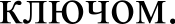 Упражняются в соединении планок винтами и гайками.Оценивают качество работы под руководством учителя. Исправляют недостатки.Убирают рабочее место.55Изготовление	пообразцу треугольника из трех плоских планок.1Анализируют образец изделия повопросам учителя.Составляют план выполнения работы. Повторяют технику безопасности при работе с металлическим конструктором.Собирают по образцу треугольник из 3 плоских планок.Самостоятельно оценивают качество работы. Исправляют недостатки.Убирают рабочее место.56Сборка по образцуквадрата из четырёх одинаковых планок; прямоугольника из двух видов планок.1Анализируют образец изделия повопросам учителя.Составляют план выполнения работы. Повторяют технику безопасности при работе с металлическим конструктором. Собирают по образцу квадрат из 4 плоских одинаковых планок, прямоугольник из 2 длинных и 2 коротких планок.Составляют из собранных плоских фигур более сложные (домик, машина и др.).Самостоятельно оценивают качество работы.Разбирают изделие, детали кладут в ячейки..57Сборка	по	образцулопатки.1Анализируют	образец	изделия	повопросам учителя.Разборка лопатки.Составляют план выполнения работы.Повторяют технику безопасности при работе с металлическим конструктором. Собирают по образцу и технологической карте.Самостоятельно оценивают качество работы.Разбирают изделие, детали кладут в ячейки.58Сборка	по	образцуграбель.Разборка грабель.1Анализируют образец изделия повопросам учителя.Составляют план выполнения работы. Повторяют технику безопасности при работе с металлическим конструктором.Собирают по образцу и при помощи технологической карты.Самостоятельно оценивают качество работы.Разбирают изделие, детали кладут в ячейки.59Сборка	по	образцулесенки.Разборка лесенки.1Анализируют образец изделия повопросам учителя.Составляют план выполнения работы. Собирают по образцу и при помощи технологической карты.Самостоятельно оценивают качество работы.Разбирают изделие, детали кладут в ячейки.60Сборка по образцу итехническому	рисунку стола. Разборка стола.1Анализируют образец изделия повопросам учителя.Составляют план выполнения работы. Собирают по образцу и технологической карте.Самостоятельно	оценивают	качествоработы.Разбирают	изделие,	детали	кладут	в ячейки.61Сборка по образцу итехническому	рисунку стула. Разборка стула.1Анализируют образец изделия повопросам учителя.Составляют план выполнения работы. Собирают по образцу и технологической карте.Самостоятельно оценивают качество работы.Разбирают изделие, детали кладут в ячейки.62Сборка по образцу итехническому рисунку табурета. Разборка.1Анализируют	образец	изделия	повопросам учителя.Составляют план выполнения работы. Собирают по образцу и технологической карте.Самостоятельно	оценивают	качество работы.Разбирают	изделие,	детали	кладут	в ячейки.Работас древесиной (6 часов)63-64Экскурсия в столярнуюмастерскую. Тренировочные упражнения		в забивании	гвоздя	в древесину, извлечение его.2Знакомятся с условиями труда в столярноймастерской, с профессией столяра. Внимательно	слушают	объяснения учителя.Знакомятся	с	понятиями	«дерево»,«древесина»,	учатся понимать различия между ними.Собирают в пакет отходы в виде опилок. Знакомятся		с	правилами		безопасной работы	с			инструментами	и приспособлениями		при	работе	сдревесиной.Упражняются	в	забивании	гвоздя	в древесину и извлечение его.Оценивают	качество	работы	под руководством учителя.Убирают рабочее место.65-66Изготовление колышкадля	растений.	Работа напильником.Особенности работы с наждачной бумагой.2Анализируют	образец	изделия	повопросам учителя, называют изделия из древесины.Выполняют	работу	с	напильником	и наждачной бумагой с помощью учителя.Оценивают	качество	работы	под руководством учителя.Убирают рабочее место.67Аппликация из опилок«Собачка»1Анализируют	образец	изделия	повопросам учителя.Собирают по образцу и технологической карте.Изготавливают аппликацию из древесных опилок.Используют в работе шаблон. Самостоятельно	оценивают	качество работы.Убирают рабочее место.68Проверка знаний.1Выполняют контрольную работу.Итого: 68